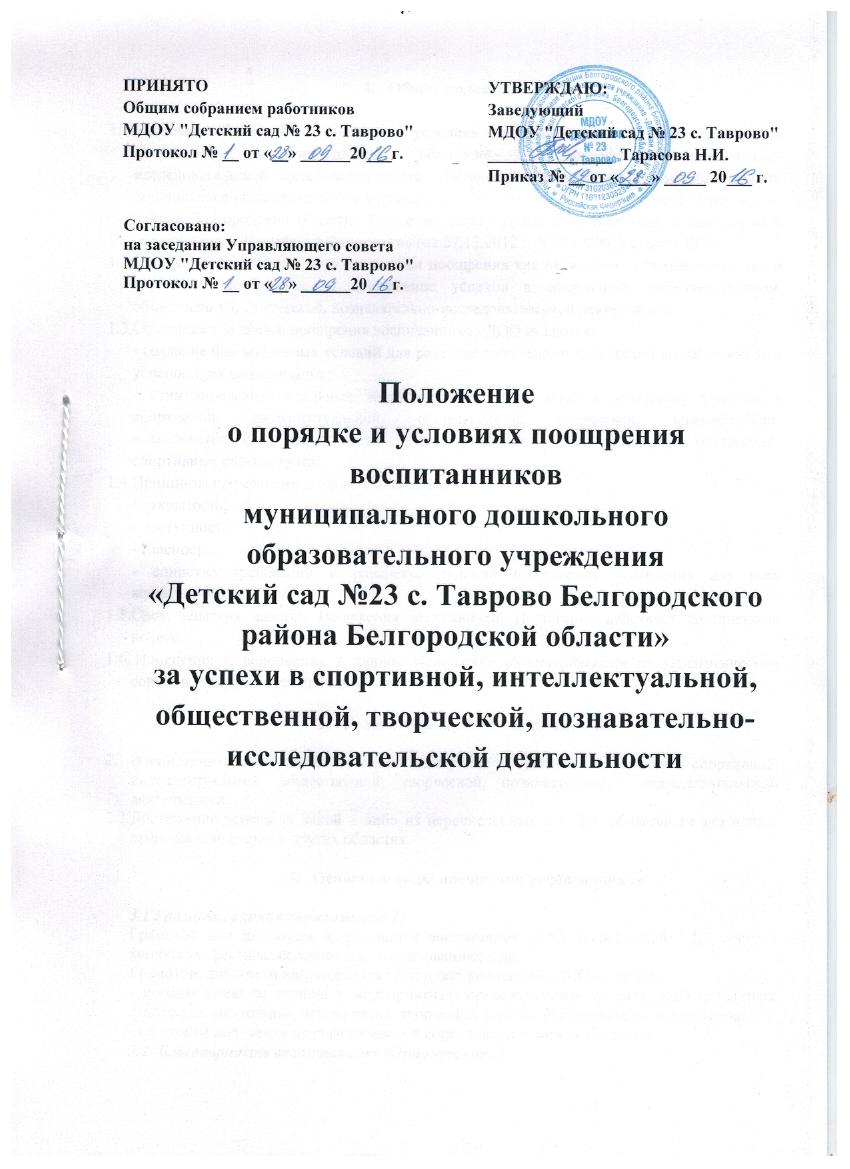 Общие положенияНастоящее Положение о порядке и условиях поощрения воспитанников за успехи в спортивной, интеллектуальной, общественной, творческой, познавательно-исследовательской деятельности (далее – Положение) разработано для муниципального дошкольного образовательного учреждения «Детский сад №23 с. Таврово Белгородского района Белгородской области» (далее по тексту ДОО) в соответствии с Законом «Об образовании в Российской Федерации» (от 27.12.2012 г. №273-ФЗ), Уставом ДОО.Положение определяет порядок и виды поощрения как отдельных воспитанников, так и групповые коллективы за достижение успехов в спортивной, интеллектуальной, общественной, творческой, познавательно-исследовательской деятельности.Основными задачами поощрения воспитанников ДОО являются:- создание благоприятных условий для развитие творческого потенциала воспитанников и успешной их социализации;- стимулирование отдельных воспитанников, групп детей к активному участию в спортивной, интеллектуальной, общественной, творческой, познавательно-исследовательской деятельности посредством конкурсов, выставок, фестивалей, спортивных соревнований.Принципы применения данного Положения:- открытость;- доступность;- гласность;- единство требований и равенство условий применения поощрения для всех воспитанников.Срок действия данного Положения неограничен. Положение действует до принятия нового Изменения и дополнения в данное Положение рассматриваются на Педагогическом совете и утверждаются приказом заведующего.Условия поощрения воспитанниковВоспитанники ДОО имеют право на поощрение за достижение успехов в спортивной, интеллектуальной, общественной, творческой, познавательно – исследовательской деятельности.Достижение успехов в какой – либо из перечисленных в п. 2.1. областей не исключает право на поощрение в других областях.3. Основные виды поощрения воспитанников3.1 Грамота, диплом (приложение 1)Грамотой или дипломом награждается воспитанник ДОО, завоевавший 1,2,3 место в конкурсах, фестивалях, проектах,  соревнованиях и др.Грамотой, дипломом награждаются групповые коллективы ДОО в случае:- победы команды группы в мероприятиях, организованных на базе ДОО (конкурсы, фестивали, спортивные мероприятия, творческие работы, исследовательские проекты);- по итогам получения призового места в соревнованиях между группами.3.2. Благодарность воспитаннику (Приложение 2)Благодарность воспитаннику выносится за активное участие  в конкурсах, фестивалях, творческих  и исследовательских проектах, спортивных мероприятиях.Порядок организации поощрения воспитанниковВручение грамот, дипломов,  благодарностей проводится администрацией ДОО в присутствии воспитанников  и (или) их родителей (законных представителей), или по согласованию с участием  представителей Управления образования администрации Белгородского района, социальных институтов.Рассмотрение материалов, представленных на поощрение, проводится на заседании оргкомитетов, жюри конкурсов, фестивалей, спортивных мероприятий, на заседании Педагогического совета. По итогам рассмотрения представленных материалов, выносится решение о поощрении, которое вносится в справку по итогам конкурсов, фестивалей, спортивных мероприятий или сводный итоговый лист (протокол), протокол заседания Педагогического совета.О вынесении поощрения издается приказ по ДОО.Поощрения объявляются публично, доводятся до сведения родителей (законных представителей) и иных участников образовательного процесса. Грамоты, дипломы, благодарности  могут быть опубликованы в средствах массовой информации, размещены на сайте ДОО с согласия родителей (законных представителей) воспитанников.Учет поощрений       В ДОО осуществляется индивидуальный учет результатов поощрений воспитанников посредством внесения соответствующей записи в Журнал индивидуального учета поощрений воспитанников (приложение 3). Приложение 1Описание  грамоты, диплома        Грамота, диплом муниципального дошкольного образовательного учреждения «Детский сад № 23 с. Таврово Белгородского района Белгородской области» представляет собой вертикально расположенный лист бумаги бледно -  желтого цвета размером 210х297 мм. На расстоянии 40 мм от верхнего края листа в центре в одну строку расположена надпись «ГРАМОТА», «ДИПЛОМ», буквы заглавные, цвет букв  красный – «ГРАМОТА», зеленый – «ДИПЛОМ»  (шрифт – Nimes New Roman, кегль – 56). На расстоянии 5 мм от краев листа по периметру расположена орнаментальная рамка (на красном фоне   вензель желтого цвета) шириной 17 мм.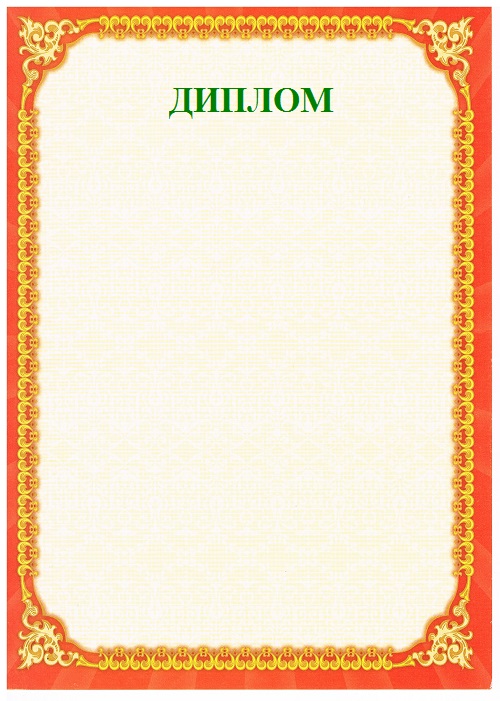 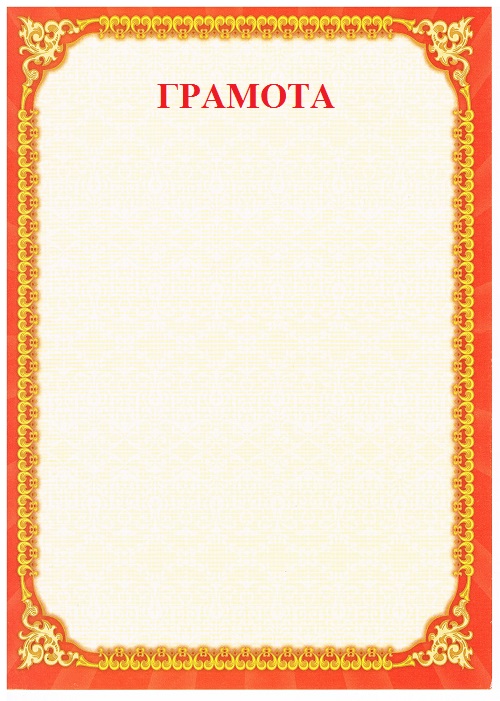 Приложение 2Описание  благодарности        Благодарность  муниципального дошкольного образовательного учреждения «Детский сад № 23 с. Таврово Белгородского района Белгородской области» представляет собой вертикально расположенный лист бумаги бледно -  желтого цвета размером 210х297 мм. На расстоянии 40 мм от верхнего края листа в центре в одну строку расположена надпись «Благодарность»,  цвет букв  красный  (шрифт – Monotupe Corsiva, кегль – 56, курсив). На расстоянии 5 мм от краев листа по периметру расположена орнаментальная рамка ( на красном фоне   вензель желтого цвета) шириной 17 мм.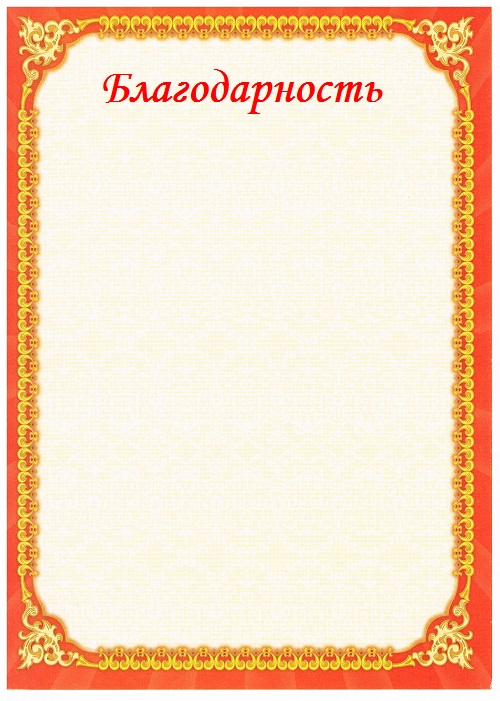 Приложение 3ЖУРНАЛиндивидуального учета поощрений воспитанниковМДОУ «Детский сад № 23 с. Таврово»Начат:_____________Окончен___________№Ф.И.О. обучающегося, родителя (законного представителя)ГруппаНазвание мероприятияВид поощренияДата выдачиПодпись выдавшего лицаПодпись воспитателя и (или ) другого лица, получившего поощрение